SMD 5E10Neighbor Survey 	Return to: sally.hobaugh@gmail.com /213 Ascot Place NEDraw your ideal Edgewood Recreation space: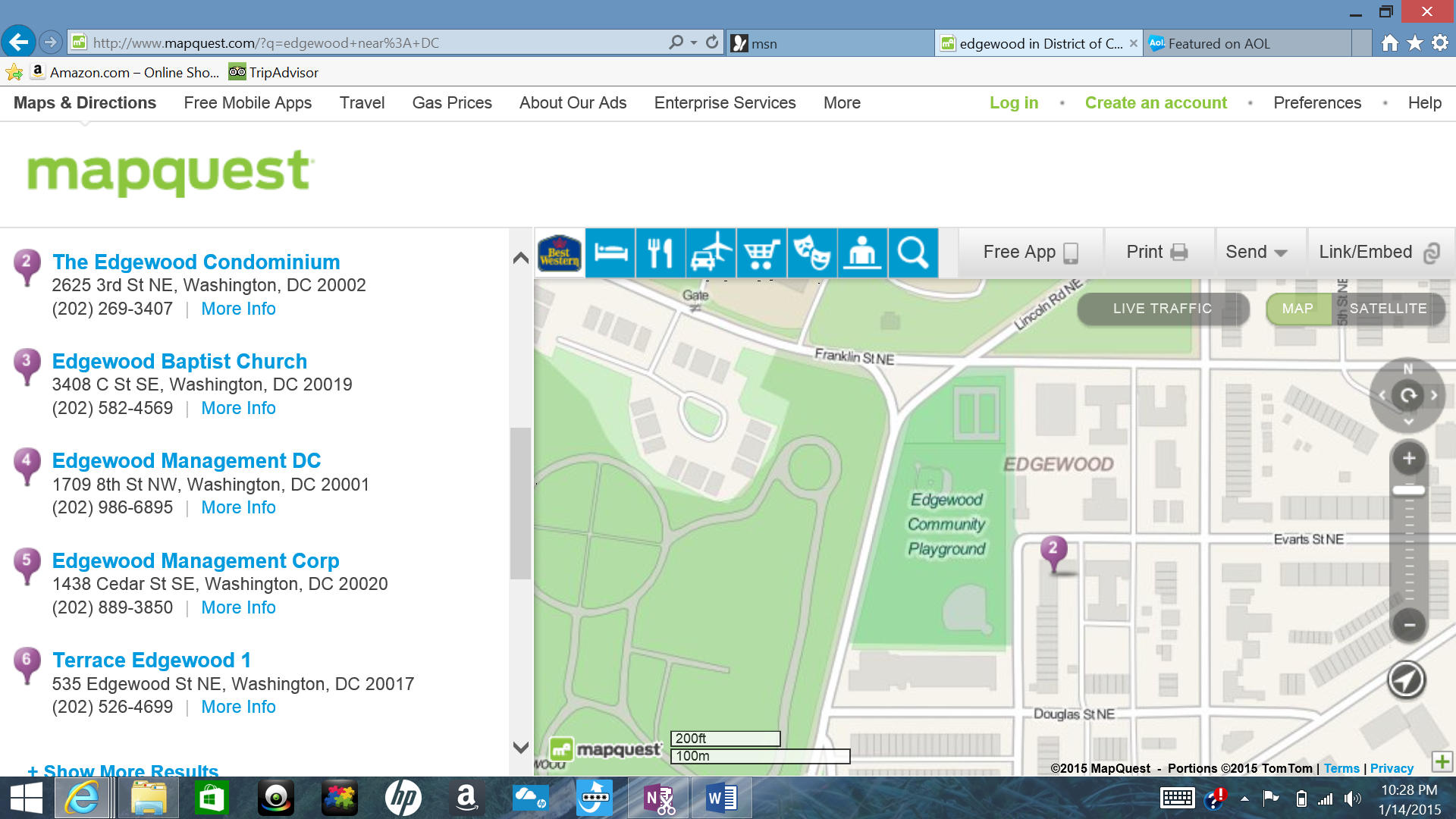 NameE-mailAddressPhoneProjectsPlease list any neighborhood projects you would like to organize/help/supportExamples: neighborhood block party, dog park, senior activities, neighborhood watch, newsletterPlease list any neighborhood projects you would like to organize/help/supportExamples: neighborhood block party, dog park, senior activities, neighborhood watch, newsletterPlease list any neighborhood projects you would like to organize/help/supportExamples: neighborhood block party, dog park, senior activities, neighborhood watch, newsletterPlease list any neighborhood projects you would like to organize/help/supportExamples: neighborhood block party, dog park, senior activities, neighborhood watch, newsletterService RequestsPlease list any outstanding 311 service requests and their confirmation numbersPlease list any outstanding 311 service requests and their confirmation numbersPlease list any outstanding 311 service requests and their confirmation numbersNeighborhood IssuesPlease list any neighborhood issues that you would like to help get resolvedExamples: ATVs/dirt bikes, trash after football games, parking/street zoning, retail, sidewalk repairs, crime/safety, new recreation center and park improvements, keeping neighborhood and yards clean, vacant housesPlease list any neighborhood issues that you would like to help get resolvedExamples: ATVs/dirt bikes, trash after football games, parking/street zoning, retail, sidewalk repairs, crime/safety, new recreation center and park improvements, keeping neighborhood and yards clean, vacant housesPlease list any neighborhood issues that you would like to help get resolvedExamples: ATVs/dirt bikes, trash after football games, parking/street zoning, retail, sidewalk repairs, crime/safety, new recreation center and park improvements, keeping neighborhood and yards clean, vacant housesPlease list any neighborhood issues that you would like to help get resolvedExamples: ATVs/dirt bikes, trash after football games, parking/street zoning, retail, sidewalk repairs, crime/safety, new recreation center and park improvements, keeping neighborhood and yards clean, vacant housesPlease list any neighborhood issues that you would like to help get resolvedExamples: ATVs/dirt bikes, trash after football games, parking/street zoning, retail, sidewalk repairs, crime/safety, new recreation center and park improvements, keeping neighborhood and yards clean, vacant housesMeetings and Community WalksMeetings and Community WalksWhat would you like to be included/topics covered in SMD meetings?Who would you like invited/presentations given at meetings?Examples: DC agencies, elected officials, businessesWhat areas would you like focused on during community walks?New Edgewood Recreation Center and Field ImprovementsNew Edgewood Recreation Center and Field ImprovementsWhat would you like to see with the renovation?Examples: Exercise class space, workout room, computer lab, splash park, bigger playground, dog parkTop 3 Must Haves Top 3 Must Haves Top 3 Must Haves Would you like a walking track around the field?What programming would you like to see?Examples: exercise classes, bingo, tutoring, dance classes, self-defense class, book clubs, computer classes